Veřejnoprávní smlouva o poskytnutí neinvestiční dotace z rozpočtu Města Bystřice nad Pernštejnem číslo: OSP/SML0410/2020(uzavřená dle 5159 a násl. zákona č. 500/2004 Sb., správní řád, ve znění pozdějších předpisů)mezi:(dále jen „příjemce”)Předmět smlouvy1.1 Poskytovatel poskytne příjemci na níže uvedený účel za podmínek uvedených v článcích Il. až Ill účelovou neinvestiční dotaci z rozpočtu obce ve výši 45.000,- Kč, slovy čtyřicetpěttisíckorunčeských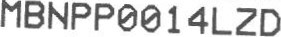 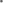 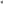 1.2 Dotace je poskytována na projekt „Elektrotraktor”.1.3 Projekt bude ukončen/ akce bude probíhat v roce 2020.Splatnost peněžních prostředků2.1 Poskytovatel se zavazuje poskytnout příjemci dotaci za účelem uvedeným v článku l. na účet příjemce uvedený v záhlaví této smlouvy dnem podpisu smlouvy.2.2 Finanční prostředky lze použít na úhradu nákladů vzniklých v období od podpisu smlouvy do 30.11.2020 vztahujících se ke stanovenému účelu poskytnutí, které budou uhrazeny nejpozději dnem podpisu smlouvy. Finanční prostředky nelze převádět do následujícího kalendářního roku.2.3 V termínu pro předložení vyúčtování dle článku Ill. odstavec 3.2 vrátí příjemce nevyčerpané finanční prostředky na účet poskytovatele. Neučiní-li tak, jedná se o porušení rozpočtové kázně dle S 22 zákona č. 250/2000 Sb., o rozpočtových pravidlech územních rozpočtů, ve znění pozdějších předpisů.Podmínky udělení peněžních prostředků3.1 Příjemce je oprávněn použít dotaci pouze k účelu uvedenému v článku l. této smlouvy.3.2. Podle S 27 odst. 4 zákona č. 250/2000 Sb., o rozpočtových pravidlech územních rozpočtů, ve znění pozdějších předpisů, nabývá příjemce dar pro svého zřizovatele — Kraj Vysočina, k čemuž je oprávněn dle čl. 2 odst. 1 písm. l) Zásad Zastupitelstva Kraje Vysočina o vymezení majetkových	práv	a povinností příspěvkových organizací zřizovaných Krajem Vysočina č. 9/11 ze dne13.12.20113.3 Vyúčtování dotace předloží příjemce odboru správnímu a školství do 30.11.2020.Vyúčtováním dotace se rozumí předložení vyplněné závěrečné zprávy, která tvoří přílohu č. 1 této smlouvy a předložení dokladů prokazujících vznik/uhrazení nákladů na projekt/akci uvedenou v čl.l. této smlouvy ve výši poskytnuté dotace (kopie faktur (či jiných daňových dokladů) a dokladů o jejich zaplacení, přičemž za zúčtovací doklady se nepovažují tzv. zálohové faktury).3.4 Příjemce je povinen umožnit poskytovateli na základě jeho požadavku provedení kontroly všech prvotních účetních dokladů za účelem prověření předloženého vyúčtování projektu. Poskytovatel bude vykonávat u příjemce kontrolu, vyplývající ze zákona č. 320/2001 Sb., o finanční kontrole ve veřejné správě, ve znění pozdějších předpisů.3.5 Příjemce je povinen do 15 dnů oznámit poskytovateli zahájení insolvenčního řízení, vstup právnické osoby do likvidace, změnu statutárního orgánu nebo jeho člena, změnu názvu, bankovního spojení, sídla či adresy.Příjemce, který je obchodní korporací dle zákona č. 90/2012 Sb., je povinen zaslat poskytovateli informaci o přeměně společnosti, jejíž součástí je projekt přeměny, a to alespoň 1 měsíc přede dnem, kdy má být přeměna schválena způsobem stanoveným zákonem. U ostatních právnických osob je příjemce povinen oznámit poskytovateli přeměnu právnické osoby do 15 dnů od rozhodnutí příslušného orgánu.3.6 Vrácení prostředků podle odstavce 2.3 této smlouvy nezakládá právo příjemce na dočerpání finančních prostředků v následujícím roce.3.7 Způsobilými výdaji (tj. proplacené náklady, jež mohou být hrazeny z dotace a vyhovují zásadám účelnosti, efektivnosti a hospodárnosti podle zákona č. 320/2001 Sb., o finanční kontrole, ve znění pozdějších předpisů) nejsou:odměny z dohod konaných mimo pracovní poměr dle zákona č. 262/2006 Sb., zákoník práce, ve znění pozdějších předpisů  ostatní osobní výdaje a odvody na sociální a zdravotní pojištění zaměstnanců příjemce  výdaje na zaměstnance, ke kterým nejsou zaměstnavatelé povinni dle zvláštních právních předpisů (příspěvky na penzijní/životní pojištění, dary k životním jubileím, příspěvky na rekreaci apod.)  výdaje na pořádání workshopů, teambuildingů, výjezdních zasedání apod.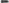 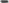 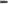 výdaje na školení a kurzy, které nesouvisí s účelem, na který je dotace poskytována  odměny členů statutárních či kontrolních orgánů u příjemce, který je právnickou osobou  odstupné, ve smyslu zákoníku práce  pořízení krátkodobého majetku  oprava majetku  výdaje na propagaci a marketing příjemce účetně nedoložitelné výdaje  výdaje na pohoštění/ výdaje na pohoštění nad rámec pitného režimu a stravování účastníků akce konané v přímé souvislosti s účelem, na který je dotace poskytována atd.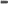 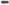 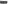 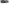 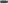 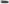 Sankce4.1. V případě porušení rozpočtové kázně ze strany příjemce bude poskytovatel postupovat v souladu s ustanovením S 22 (S 28 v případě příspěvkových organizací zřízených obcí) zákonač. 250/2000 Sb., o rozpočtových pravidlech územních rozpočtů, ve znění pozdějších předpisů.Ukončení smlouvy5.1 . Smlouvu lze ukončit na základě písemné dohody obou smluvních stran nebo písemnou výpovědí Smlouvy, a to za podmínek dále stanovených.5.2. Poskytovatel může Smlouvu vypovědět jak před proplacením, tak i po proplacení dotace.5.3. Výpovědním důvodem je porušení povinností příjemcem dotace stanovených touto Smlouvou nebo obecně závaznými právními předpisy, kterého se příjemce dopustí zejména pokud:svým jednáním poruší rozpočtovou kázeň dle zákona č. 250/2000 Sb., o rozpočtových pravidlech územních rozpočtů, ve znění pozdějších předpisů,je on sám, případné jako právnická osoba či některá osoba tvořící statutární orgán příjemce odsouzen/a za trestný čin, jehož skutková podstata souvisí s předmětem podnikání nebo činností příjemce, nebo pro trestný čin hospodářský, anebo trestný čin proti majetku ve smyslu zákona č. 40/2009 Sb., trestní zákoník, ve znění pozdějších předpisů a zákona č. 418/2011 Sb., o trestní odpovědnosti právnických osob, ve znění pozdějších předpisů,bylo zahájeno insolvenční řízení podle zákona č. 182/2006 Sb., o úpadku a způsobech jeho řešení, ve znění pozdějších předpisů,příjemce uvedl nepravdivé, neúplné nebo zkreslené údaje, na které se váže uzavření této Smlouvy,je v likvidaci,změní právní formu a stane se tak nezpůsobilým příjemcem dotace pro danou oblast podpory,opakovaně neplní povinnosti stanovené Smlouvou, i když byl k jejich nápravě vyzván poskytovatelem.V případě výpovědi této smlouvy před proplacením dotace, nárok na vyplacení dotace nevzniká a nelze se jej platně domáhat. V případě výpovědi smlouvy po proplacení dotace, se příjemce zavazuje poskytnuté peněžní prostředky vrátit bezhotovostním převodem na účet poskytovatele bez zbytečného odkladu, nejpozději však do 15 dnů od doručeni výpovědi.Výpověď Smlouvy musí být učiněna písemně a musí v ní být uvedeny důvody jejího udělení.Výpovědní lhůta činí 1 měsíc a začne běžet od prvního dne měsíce následujícího po měsíci, v němž byla výpověd doručena příjemci dotace. Účinky doručení pro účely této smlouvy však nastávají i tehdy, pokud příjemce svým jednáním nebo opomenutím doručení zmařil.Účinky výpovědi nastávají dnem uplynutí výpovědní lhůty za podmínky, že příjemce dotace vrátí poskytnuté peněžní prostředky před jejím uplynutím. Jinak k ukončení Smlouvy dojde až vypořádáním všech práv a povinností Smluvních stran.Příjemce je oprávněn tuto smlouvu kdykoliv písemně vypovědět nejpozději však do konce lhůty pro podání vyúčtování, přičemž výpověd je účinná dnem jejího doručení poskytovateli. V takovém případě je příjemce povinen vrátit poskytnutou částku dotace poskytovateli do 14 dnů ode dne účinnosti výpovědi.Při ukončení Smlouvy dohodou je příjemce povinen vrátit bezhotovostním převodem na účet poskytovatele poskytnutou částku dotace, která mu již byla vyplacena, a to bez zbytečného odkladu, nejpozději do 30 dnů ode dne doručení dohody podepsané oběma smluvními stranami, nedohodnou-li se smluvní strany jinak.Dohoda o ukončení Smlouvy nabývá účinnosti dnem připsání vrácených peněžních prostředků na účet poskytovatele, nedohodnou-li se smluvní strany jinak.Smlouva zaniká také z důvodů uvedených v S 167 odst. 1 písm. b) až e) zákona č. 500/2004 Sb., správní řád, ve znění pozdějších předpisů. Návrh na zrušení Smlouvy musí být učiněn písemně a musí v něm být uvedeny důvody, které vedou k zániku Smlouvy.Pokud příjemce ve stanovené lhůtě poskytnuté prostředky nevrátí v souladu s tímto článkem poskytovateli, považují se tyto prostředky za zadržené ve smyslu zákona č. 250/2000 Sb., o rozpočtových pravidlech územních rozpočtů, ve znění pozdějších předpisů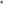 Vl.PublicitaPříjemce je povinen v případě informování sdělovacích prostředků o akci uvést fakt, že akce byla podpořena Městem Bystřice nad Pernštejnem.Na výstupech akce typu publikací, internetových stránek či jiných nosičů uvede Příjemce Sponzorský vzkaz města” v grafickém provedení, které je přílohou této smlouvy.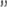 Příjemce dotace je povinen prezentovat Město v následujícím rozsahu a to nejméně po dobu konáni akce ode dne podpisu této smlouvy oprávněnými zástupci smluvních stran:Sponzorský vzkaz umístěný na pozvánkách, plakátech a programech související s akcíUmístění aktivního odkazu www.bystricenp.cz přes banner sponzorského vzkazu na internetových stránkách souvisejících s konáním akce.Uzavřením smlouvy je dán Příjemci souhlas s užitím znaku města v souladu s ust. S 34a odst. 3 zákona č. 128/2000 Sb., o obcích, ve znění pozdějších předpisů.VII.Závěrečná ustanoveníJako kontaktní místo poskytovatele se pro účely této smlouvy stanovuje: Ing. Blanka Svobodová, ved. oddělení školství OSŠ, tel. 566590355.Tato smlouva nabývá účinnosti dnem jejího podpisu oběma smluvními stranami.Právní vztahy, které nejsou přímo upraveny touto smlouvou, se řídí příslušnými ustanoveními zákona č. 500/2004 Sb., správní řád, ve znění pozdějších předpisů, zákona č. 250/2000 Sb., o rozpočtových pravidlech územních rozpočtů, ve znění pozdějších předpisů a dalšími obecně závaznými předpisy.Smlouva může být měněna či doplňována pouze písemnými, vzestupně číslovanými dodatky podepsanými oprávněnými zástupci obou smluvních stran.Smluvní strany bezvýhradně souhlasí se zveřejněním všech údajů obsažených v této smlouvě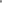 Smlouva je vyhotovena ve 3 stejnopisech, z nichž poskytovatel obdrží 2 vyhotovení a příjemce 1 vyhotovení.Smluvní strany svými podpisy stvrzují, že smlouva byla sjednána na základě jejich pravé a svobodné vůle, nikoli v tísni za nápadně nevýhodných podmínek.7.8. Nedílnou součástí této smlouvy je příloha č. 1 Vyúčtování.Doložka dle S 41 zákona č. 128/2000 Sb., o obcích, ve znění pozdějších předpisůRozhodnuto orgánem obce: 	Rada Města Bystřice n. PDatum jednání a číslo usnesení- dne 6.10.2020 pod č.j. 04/14/2020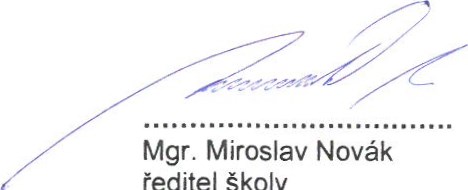 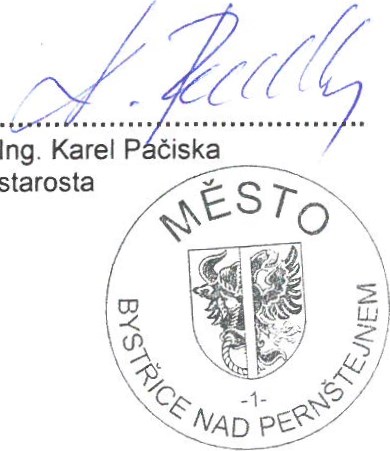 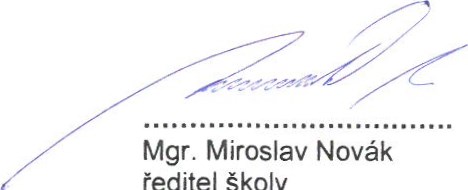 V Bystřici nad Pernštejnem dne : 3.11.2020	za poskytovatele	za příjemceVyšší odborná škola a Středni odborná ško:a zeměděl+e-/echftická	BysŁřice 	PernštejnemPODPOŘILOM ěsto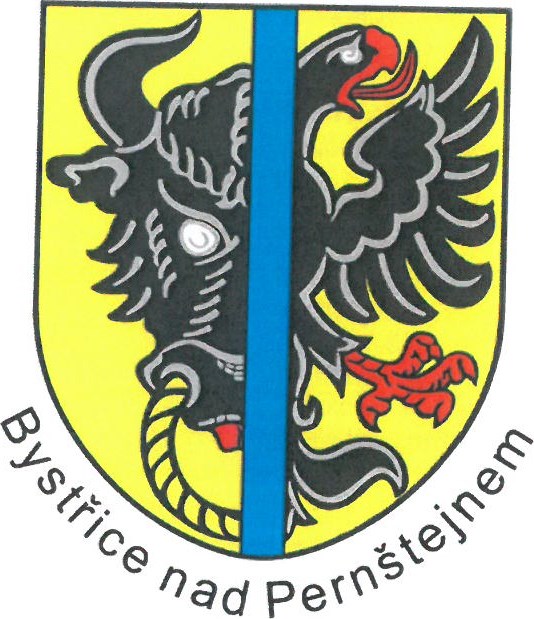 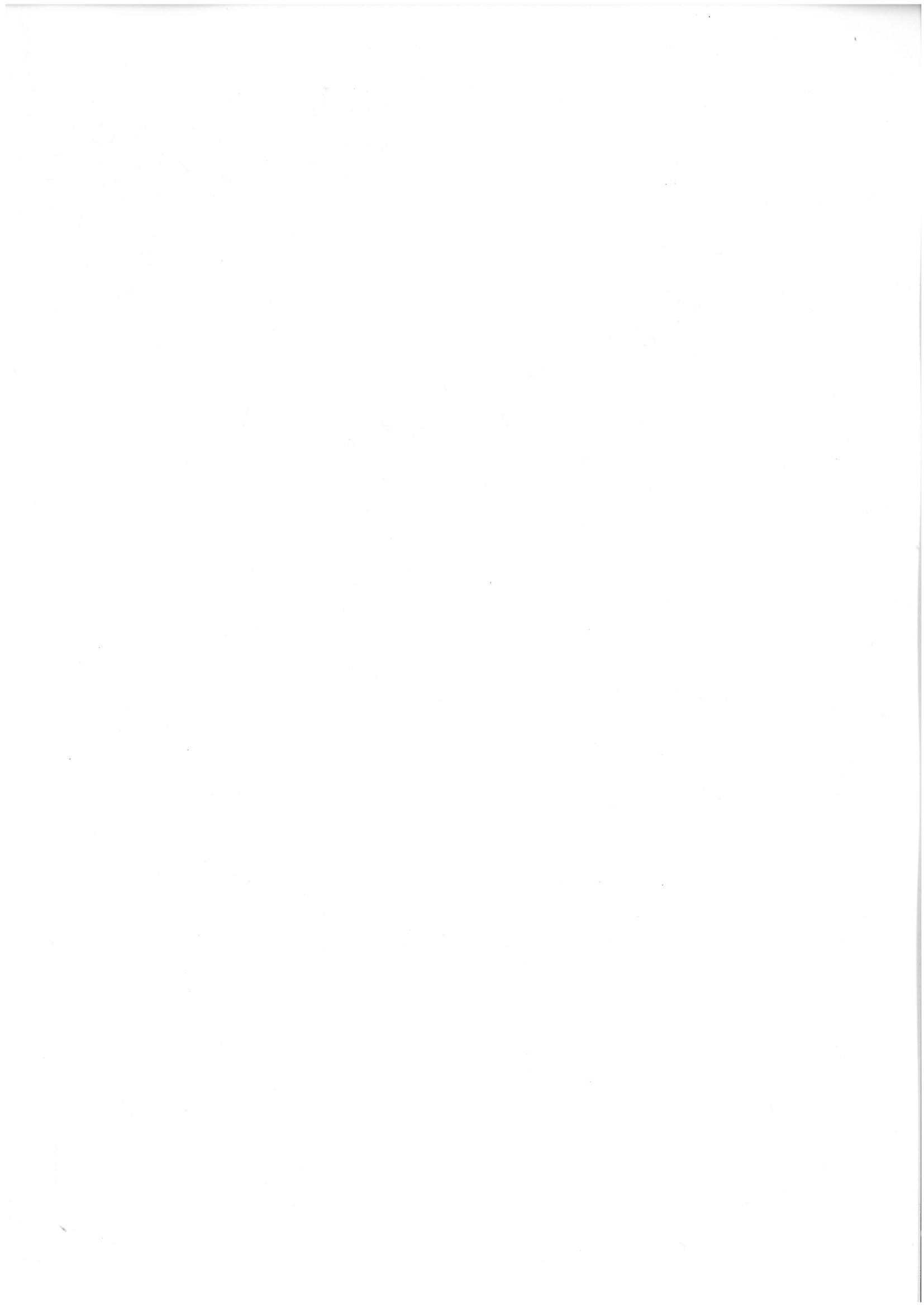 Poskytovatelem dotace: Město Bystřice nad Pernštejnem se sídlem: Příční 405, 593 15 Bystřice nad Pernštejnem zastoupený: Ing. Karlem Pačiskou, starostou města IC: 00294136, DIČ: CZ 00294136 bankovní spojení: 9005-723751/01 OO(dále jen „poskytovatel”) aPříjemcem dotace.VOŠ a SOŠ zemědělsko-technická Bystřice nad Pernštejnem sídlo/bytem:Dr. Veselého 343, 593 01 Bystřice nad Pernštejnem IC: 48895504 zastoupená/jednající: Mgr. Miroslav Novák bankovní spojení: 6015-34624751/0100